ПОСТАНОВЛЕНИЕАДМИНИСТРАЦИЯ КАРТАЛИНСКОГО МУНИЦИПАЛЬНОГО РАЙОНА07.04.2022 года № 313В соответствии с Федеральным законом от 06.10.2003 года № 131-ФЗ «Об общих принципах организации местного самоуправления в Российской Федерации, Федеральным законом от 27.07.2010 года № 210-ФЗ «Об организации предоставления государственных и муниципальных услуг», Распоряжением Правительства Российской Федерации от 18.09.20219 года                    № 2113-р «О перечне типовых государственных и муниципальных услуг, предоставляемых исполнительными органами государственной власти субъектов Российской Федерации, государственными учреждениями субъектов Российской Федерации и муниципальными учреждениями, а также органами местного самоуправления», Федеральным законом                                                    от 29 декабря 2012 года № 273-ФЗ «Об образовании в Российской Федерации»,  администрация Карталинского муниципального района  ПОСТАНОВЛЯЕТ:1. Утвердить административный регламент по предоставлению муниципальной услуги «Выплата компенсации части родительской платы за присмотр и уход за детьми в муниципальных дошкольных образовательных организациях Карталинского муниципального района».2. Разместить настоящее постановление на официальном сайте администрации Карталинского муниципального района в сети «Интернет».3. Контроль за исполнением настоящего постановления возложить на первого заместителя главы Карталинского муниципального района        Куличкова А.И.Глава Карталинскогомуниципального района                                                                                     А.Г. Вдовин УТВЕРЖДЕНпостановлением администрацииКарталинского муниципального районаот 07.04.2022 года № 313Административный регламент по предоставлению муниципальной услуги «Выплата компенсации части родительской платы за присмотр и уход за детьми в муниципальных дошкольных образовательных организациях, находящихся на территории Карталинского муниципального района»I. Общие положения1. Административный регламент по предоставлению муниципальной услуги «Выплата компенсации части родительской платы за присмотр и уход за детьми в муниципальных образовательных организациях,  находящихся на территории Карталинского муниципального района» (далее именуется – административный регламент)  разработан в целях повышения качества и доступности предоставления государственной муниципальной услуги, определяет стандарт, сроки и последовательность действий (административных процедур) при осуществлении полномочий  при предоставлении данной муниципальной услуги в Карталинском муниципальном районе Челябинской области. Настоящий административный регламент регулирует отношения, возникающие на основании части 5                    статьи 65 Федерального закона от 29 декабря 2012 года № 27Э-ФЗ «Об образовании в Российской Федерации».2. Заявителем на получение муниципальной услуги является родитель (законный представитель) детей, посещающих образовательные организации, реализующие образовательную программу дошкольного образования, внесший родительскую плату (или поручивший ее внести третьему лицу) за присмотр и уход за детьми в соответствующую образовательную организацию (далее именуется - Заявитель).3. Информирование о порядке предоставления муниципальной услуги осуществляется:1) непосредственно при личном приеме Заявителя в Управление образования Карталинского муниципального района или в Территориальный отдел областного государственного автономного учреждения «Многофункциональный центр Челябинской области» в Карталинском районе (далее именуется - Территориальный отдел ОГАУ «МФЦ Челябинской области» в Карталинском районе);2) по телефону в Управлении образования Карталинского муниципального района или в Территориальном отделе ОГАУ «МФЦ Челябинской области» в Карталинском районе;3) письменно, в том числе посредством электронной почты, факсимильной связи;4) посредством размещения в открытой и доступной форме информации:в федеральной государственной информационной системе «Единый портал государственных и муниципальных услуг (функций)» (https://www.gosuslugi.ru/) (далее именуется - ЕПГУ);на официальном сайте Управления образования Карталинского муниципального района https://uo-kartaly.educhel.ru/;5) посредством размещения информации на информационных стендах Управления образования Карталинского муниципального района или  Территориального отдела ОГАУ «МФЦ Челябинской области» в Карталинском районе;4. Информирование осуществляется по вопросам, касающимся: 1) способов подачи заявления о предоставлении муниципальной  услуги;2) адресов Управления образования Карталинского муниципального района, Территориального отдела ОГАУ «МФЦ Челябинской области» в Карталинском районе, обращение в которые необходимо для предоставления муниципальной услуги;3) справочной информации о работе Управления образования Карталинского муниципального района;4) документов, необходимых для предоставления муниципальной услуги и которые являются 	 необходимыми и обязательными для предоставления муниципальной услуги;5) порядка и сроков предоставления муниципальной услуги; 6) порядка получения сведений о ходе рассмотрения заявления о предоставлении муниципальной услуги и о результатах предоставления муниципальной услуги;7) по вопросам предоставления услуг, которые являются необходимыми и обязательными для предоставления муниципальной услуги;8) порядка досудебного (внесудебного) обжалования действий (бездействия) должностных лиц, и принимаемых ими решений при предоставлении муниципальной услуги.Получение информации по вопросам предоставления муниципальнойуслуги, которые являются 	необходимыми и обязательными для предоставления муниципальной услуги осуществляется бесплатно.5. При устном обращении Заявителя (лично или по телефону) должностное лицо Управления образования Карталинского муниципального района, работник Территориального отдела ОГАУ «МФЦ Челябинской области» в Карталинском районе, осуществляющий консультирование, подробно и в вежливой (корректной) форме информирует обратившихся по интересующим вопросам.Ответ на телефонный	 звонок	 должен	начинаться	 с информации о наименовании органа,  в который позвонил Заявитель, фамилии, имени, отчества (последнее - при наличии) и должности специалиста, принявшего телефонный звонок.Если должностное лицо Управления образования Карталинского муниципального района не может самостоятельно дать ответ, телефонный звонок должен быть переадресован (переведен) на другое должностное лицо или же обратившемуся лицу должен быть сообщен телефонный номер, по которому можно будет получить необходимую информацию.Если подготовка ответа требует продолжительного времени, он предлагает Заявителю один из следующих вариантов дальнейших действий:изложить обращение в письменной форме;назначить другое время для консультаций.Должностное лицо Управления образования Карталинского муниципального района  не вправе осуществлять информирование, выходящее за рамки стандартных процедур и условий предоставления муниципальной услуги, и влияющее прямо или косвенно на принимаемое решение.Продолжительность информирования по телефону не должна превышать 10 минут.Информирование осуществляется в соответствии с графиком приема граждан.6. По письменному обращению должностное лицо Управления образования Карталинского муниципального района, ответственный за предоставление муниципальной  услуги, подробно в письменной форме разъясняет гражданину сведения по вопросам, указанным в пункте 4 главы I настоящего административного регламента в порядке, установленном Федеральным законом от 02 мая 2006 года № 59-ФЗ  «О порядке рассмотрения обращений граждан Российской Федерации» (далее именуется - Федеральный закон № 59-ФЗ).7. На ЕПГУ размещаются сведения, предусмотренные Положением о федеральной государственной информационной системе «Федеральный реестр государственных и муниципальных услуг (функций)», утвержденным Постановлением Правительства Российской Федерации                                                    от 24 октября 2011 года № 861.Доступ к информации о сроках и порядке предоставления муниципальной услуги осуществляется без выполнения Заявителем каких-либо требований,  в том числе без использования программного обеспечения, установка которого на технические средства Заявителя требует заключения лицензионного или иного соглашения с правообладателем программного обеспечения, предусматривающего взимание платы, регистрацию или авторизацию Заявителя или предоставление им персональных данных.8. На официальном сайте Управления образования Карталинского муниципального района, на стендах в местах предоставления муниципальной услуги и услуг, которые являются необходимыми и обязательными для предоставления муниципальной услуги и в Территориальном отделе ОГАУ «МФЦ Челябинской области» в Карталинском районе, размещается следующая справочная информация:1) о месте нахождения и графике работы Управления образования Карталинского муниципального района, а также   Территориального отдела ОГАУ «МФЦ Челябинской области» в Карталинском районе;2) адрес официального сайта, а также электронной почты и (или) формы обратной связи Управления образования Карталинского муниципального района в сети «Интернет».9. В залах ожидания Управления образования Карталинского муниципального района  размещаются нормативные правовые акты, регулирующие порядок предоставления муниципальной услуги, в том числе настоящий административный регламент, которые по требованию Заявителя предоставляются ему для ознакомления.10. Размещение информации о порядке предоставления муниципальной услуги на  информационных стендах в помещении Территориального отдела ОГАУ «МФЦ Челябинской области» в Карталинском районе осуществляется в соответствии с соглашением, заключенным между Территориальным  отделом ОГАУ «МФЦ Челябинской области» в Карталинском районе и Управлением образования Карталинского муниципального района с учетом требований к информированию, установленных настоящим административным регламентом.11. Информация о ходе рассмотрения заявления о предоставлении муниципальной услуги и о результатах предоставления муниципальной услуги может быть получена Заявителем в личном кабинете на ЕПГУ, а также в Управление образования Карталинского муниципального района при обращении Заявителя лично, по телефону посредством электронной почты.II. Стандарт предоставления муниципальной услуги         Наименование муниципальной услуги12. Муниципальная услуга «Выплата компенсации части родительской платы за присмотр и уход за детьми в муниципальных образовательных организациях, находящихся на территории Карталинского муниципального района».Наименование органа местного самоуправления,предоставляющего муниципальную услугу13. Муниципальная услуга предоставляется Управлением образования Карталинского муниципального района.14. При предоставлении муниципальной услуги Управление образования Карталинского муниципального района взаимодействует с:1) Федеральной налоговой службой в части получения сведений о рождении;2) Пенсионным Фондом Российской Федерации в части получения сведений о лишении родительских прав;3) Пенсионным Фондом Российской Федерации в части получения сведений об ограничении родительских прав;4) Пенсионным Фондом Российской Федерации в части получения сведений об отобрании ребенка при непосредственной угрозе его жизни или здоровью;5) Федеральной налоговой службой в части получения сведений о заключении (расторжении) брака;6) Федеральной налоговой службой в части получения сведений об установлении отцовства;7) Федеральной налоговой службой в части получения сведений об изменении фамилии, имени или отчества для лиц, изменивших фамилию, имя или отчество;8) Пенсионным Фондом Российской Федерации в части получения сведений об установлении опеки и попечительства над ребенком.15. При предоставлении муниципальной услуги Управлению образования Карталинского муниципального района запрещается требовать от Заявителя осуществления действий, в том числе согласований,  необходимых для получения муниципальной  услуги и связанных с обращением в иные государственные органы и организации, за исключением получения услуг, включенных в перечень услуг, которые являются необходимыми и обязательными для предоставления муниципальной услуги.Описание результата предоставления муниципальной услуги16. Результатом предоставления муниципальной  услуги является:          1) выплата компенсации части родительской платы  за присмотр и уход за детьми в муниципальных образовательных организациях Карталинского муниципального района;          2) отказ в выплате компенсации части родительской платы  за присмотр и уход за детьми в муниципальных образовательных организациях Карталинского муниципального района.17. Решение о предоставлении муниципальной  услуги по форме, согласно приложению 1 к настоящему административному регламенту.18. Решение об отказе в предоставлении  муниципальной услуги по форме, согласно приложению 2 к настоящему административному регламенту.Срок предоставления муниципальной  услуги19. Управление образования Карталинского муниципального района в течение 6 рабочих дней со дня регистрации заявления и документов, необходимых для предоставления муниципальной  услуги направляет Заявителю способом указанном в заявлении один из результатов, указанных в пункте 16 главы II настоящего административного регламента.Нормативные правовые акты, регулирующие предоставление муниципальной  услуги20. Перечень нормативных правовых актов, регулирующих предоставление муниципальной услуги (с указанием их реквизитов и источников официального опубликования) размещается в федеральной государственной информационной системе «Федеральный реестр государственных и муниципальных услуг (функций)», в соответствующих разделах на ЕПГУ,  официальном сайте органа местного самоуправления Карталинского муниципального района:Федеральный закон от 29 декабря 2012 года № 273-ФЗ «Об образовании в Российской Федерации», Федеральный закон от 27.07.2010 года № 210-ФЗ «Об организации предоставления государственных и муниципальных услуг», Распоряжение Правительства Российской Федерации  от 18.09.20219 года               № 2113-р «О перечне типовых государственных и муниципальных услуг, предоставляемых исполнительными органами государственной власти субъектов Российской Федерации, государственными учреждениями субъектов Российской Федерации  и муниципальными учреждениями, а также органами местного самоуправления».Перечень документов и сведений, необходимых для предоставления муниципальной услуги21. Для получения муниципальной  услуги Заявитель представляет:         1)  заявление о предоставлении муниципальной  услуги по форме, согласно приложению 3 к настоящему административному регламенту.В случае направления заявления посредством ЕПГУ формирование заявления осуществляется посредством заполнения интерактивной формы на ЕПГУ без необходимости дополнительной подачи заявления в какой-либо иной форме.В заявлении также указывается один из следующих способов направления результата предоставления муниципальной услуги:в форме электронного документа в личном кабинете на ЕПГУ;дополнительно на бумажном носителе в виде распечатанного экземпляра электронного документа в Управлении образования Карталинского муниципального района.2) документ, удостоверяющий личность Заявителя.В случае направления заявления посредством ЕПГУ сведения из документа, удостоверяющего личность Заявителя формируются при подтверждении учетной записи в Единой системе идентификации и аутентификации из состава соответствующих данных указанной учетной записи и могут быть проверены путем направления запроса с использованием системы межведомственного электронного взаимодействия.В случае если документ, подтверждающий полномочия Заявителя выдано нотариусом - должен быть подписан усиленной квалификационной электронной подписью нотариуса, в иных случаях - подписанный простой электронной подписью.3) документ, удостоверяющий личность членов семьи Заявителя (для детей в возрасте до 14 лет — свидетельство о рождении, для детей в возрасте от 14 до 23 лет — свидетельство о рождении и паспорт);4) справка об обучении по очной форме в общеобразовательных организациях, профессиональных образовательных организациях или образовательных организациях высшего образования ребенка (детей) старше 18 лет, проживающих в семье родителя (законного представителя) (в случае, если документ предусмотрен нормативными правовыми актами субъекта Российской Федерации);5) документ о рождении ребенка, выданный компетентными органами иностранного государства (в случае рождения ребенка за пределами Российской Федерации);6) документ, подтверждающий установление опеки (попечительства) над ребенком, в случае если Заявитель является опекуном (попечителем) (при необходимости);7) документы, подтверждающие доход (отсутствие дохода) каждого члена семьи, входящего в ее состав (в случае, если документ предусмотрен нормативными правовыми актами субъекта Российской Федерации);8) справка о рождении по форме № 25 предоставляется, если сведения об отце ребенка внесены в актовую запись о рождении со слов матери (в случае, если документ предусмотрен нормативными правовыми актами субъекта Российской Федерации).22. Заявление и прилагаемые документы, указанные в пункте 21 главы II настоящего административного регламента, направляются (подаются) в Управление образования Карталинского муниципального района в электронной форме путем заполнения формы запроса через личный кабинет на ЕПГУ.23. Перечень документов, необходимых в соответствии с нормативными правовыми актами для предоставления муниципальной  услуги, которые находятся в распоряжении государственных органов, органов местного самоуправления и иных органов, участвующих в предоставлении государственных или муниципальных услуг в случае обращения:1) сведения о рождении;2) сведения об установлении опеки над ребенком из решения органа опеки и попечительства;3) сведения о лишении родительских прав;4) сведения об ограничении родительских прав;5) сведения об отобрании ребенка при непосредственной угрозе его жизни или здоровью;6) сведения о заключении (расторжении) брака;7) сведения об установлении отцовства;8) сведения об изменении фамилии, имени или отчества для лиц, изменивших фамилию, имя или отчество.24. При предоставлении муниципальной услуги запрещается требовать от Заявителя:1) представления документов и информации или осуществления действий, представление или осуществление которых не предусмотрено нормативными правовыми актами, регулирующими отношения, возникающие в связи с предоставлением муниципальной услуги;2) представления документов и информации, которые в соответствии с нормативными правовыми актами Российской Федерации и Челябинской области, муниципальными правовыми актами Карталинского муниципального района находятся в распоряжении органов, предоставляющих муниципальную услугу, государственных органов, органов местного самоуправления и (или) подведомственных государственным органам и органам местного самоуправления организаций, участвующих в предоставлении муниципальных услуг, за исключением документов, указанных в части 6 статьи 7 Федерального закона от 27 июля 2010 года                         № 210-ФЗ «Об организации предоставления государственных и муниципальных услуг» (далее именуется - Федеральный закон № 210-ФЗ);3) представление  документов и информации, отсутствие и (или) недостоверность которых не указывались при первоначальном отказе в приеме документов, необходимых для предоставления муниципальной услуги, либо в предоставлении муниципальной услуги, за исключением следующих случаев:изменение требований нормативных правовых актов, касающихся предоставления муниципальной услуги, после первоначальной подачи заявления о предоставлении муниципальной услуги;наличие ошибок в заявлении о предоставлении муниципальной услуги и документах, поданных Заявителем после первоначального отказа в приеме документов, необходимых для предоставления муниципальной услуги, либо в предоставлении муниципальной услуги и не включенных в представленный ранее комплект документов;истечение срока действия документов или изменение информации после первоначального отказа в приеме документов, необходимых для предоставления муниципальной  услуги, либо в предоставлении муниципальной услуги;выявление документально подтвержденного факта (признаков) ошибочного или противоправного действия (бездействия) должностного лица Управления образования Карталинского муниципального района,  работника Территориального отдела ОГАУ «МФЦ Челябинской области» в Карталинском районе, предусмотренной частью 1.1 статьи 16 Федерального закона № 210-ФЗ,  при первоначальном отказе в приеме документов, необходимых для предоставления муниципальной услуги, либо в предоставлении муниципальной услуги, о чем в письменном виде за подписью руководителя Управления образования Карталинского муниципального района, руководителя Территориального отдела ОГАУ «МФЦ Челябинской области» в Карталинском районе при первоначальном отказе в приеме документов, необходимых для предоставления муниципальной услуги, предусмотренной частью 1.1 статьи 16 Федерального закона № 210-ФЗ, уведомляется Заявитель, а также приносятся извинения за доставленные неудобства.	Основания для отказа в приеме документов,необходимых для предоставления муниципальной услуги25. Основаниями для отказа в приеме к рассмотрению документов, необходимых для предоставления муниципальной услуги, являются:1) подача запроса о предоставлении услуги и документов, необходимых для предоставления услуги, в электронной форме с нарушением установленных требований;2) представленные Заявителем документы содержат подчистки и исправления текста, не заверенные в порядке, установленном законодательством Российской Федерации;3) документы содержат повреждения, наличие которых не позволяет в полном объеме использовать информацию и сведения, содержащиеся в документах для предоставления услуги;4) некорректное заполнение обязательных полей в форме запроса, в том числе в интерактивной форме запроса на ЕПГУ (недостоверное, неполное, либо неправильное заполнение);5) представленные документы или сведения утратили силу на момент обращения за услугой;6) представление неполного комплекта документов, необходимых для предоставления услуги;7) заявление о предоставлении услуги подано в орган государственной власти, орган местного самоуправления или организацию, в полномочия которых не входит предоставление услуги.Основания для приостановленияили отказа в предоставлении муниципальной  услуги26. Оснований для приостановления предоставления муниципальной услуги законодательством Российской Федерации не предусмотрено.27. Основания для отказа в предоставлении муниципальной услуги:1) Заявитель не соответствует категории лиц, имеющих право на предоставление услуги;2) представленные Заявителем сведения в запросе о предоставлении услуги не соответствуют сведениям, полученным в порядке межведомственного взаимодействия;3) наличие сведений о лишении родительских прав;4) наличие сведений об ограничении в родительских правах;5) наличие сведений об отобрании ребенка (детей) при непосредственной угрозе его жизни или здоровью.Перечень услуг, которые являются необходимымии обязательными для предоставления муниципальной  услуги28. Услуги, необходимые и обязательные для предоставления муниципальной  услуги, отсутствуют.Размер взимания платы за предоставление муниципальной услуги29. Предоставление муниципальной услуги осуществляется бесплатно.30. Услуги, необходимые и обязательные для предоставлении муниципальной  услуги, отсутствуют.Срок ожидания в очереди при подаче запросапредоставлении муниципальной услуги и при получении результата предоставления муниципальной  услуги31. Максимальный срок ожидания в очереди при подаче запроса о предоставлении муниципальной услуги и при получении результата предоставления муниципальной услуги в Управлении образования Карталинского муниципального района не более 15 минут.Срок и порядок регистрации запроса Заявителяо предоставлении муниципальной  услуги,в том числе в электронной форме32. Срок регистрации заявления о предоставлении муниципальной услуги подлежат регистрации в Управление образования Карталинского муниципального района в течение 1 рабочего дня со дня получения заявления и документов, необходимых для предоставления муниципальной услуги.В случае наличия оснований для отказа в приеме документов, необходимых для предоставления муниципальной услуги, указанных в пункте 27 главы II настоящего административного регламента, Управление образования Карталинского муниципального района не позднее следующего за днем поступления заявления и документов, необходимых для предоставления муниципальной   услуги, рабочего дня, направляет Заявителю решение об отказе в приеме документов, необходимых для предоставления муниципальной услуги по форме, приведенной в приложении  4 к настоящему административному регламенту.Требования к помещениям, в которых предоставляется муниципальная услуга33. Местоположение административных зданий, в которых осуществляется прием заявлений и документов, необходимых для предоставления муниципальной услуги, а также выдача результатов предоставления муниципальной услуги, должно обеспечивать удобство для граждан с точки зрения пешеходной доступности от остановок общественного транспорта.34. В целях обеспечения беспрепятственного доступа Заявителей, в том числе передвигающихся на инвалидных колясках, вход в здание и помещения, в которых предоставляется муниципальная услуга, оборудуются пандусами, поручнями, тактильными (контрастными) предупреждающими элементами, иными специальными приспособлениями, позволяющими обеспечить беспрепятственный доступ и передвижение инвалидов, в соответствии с законодательством Российской Федерации о социальной защите инвалидов.35. Помещения, в которых предоставляется муниципальная услуга, должны соответствовать санитарно-эпидемиологическим правилам и нормативам.36. Помещения, в которых предоставляется муниципальная услуга, оснащаются:1) противопожарной системой и средствам пожаротушения; 2) системой оповещения о возникновении чрезвычайной ситуации; 3) средствами оказания первой медицинской помощи; 4) туалетными комнатами для посетителей.37. Зал ожидания Заявителей оборудуется стульями, скамьями, количество которых определяется исходя из фактической нагрузки и возможностей для их размещения в помещении, а также информационными стендами.38. Тексты материалов, размещенных на информационном стенде, печатаются удобным для чтения шрифтом, без исправлений, с выделением наиболее важных мест полужирным шрифтом.39. Места для заполнения заявлений оборудуются стульями, столами (стойками), бланками заявлений, письменными принадлежностями.40. Места приема Заявителей оборудуются информационными табличками (вывесками) с указанием:1) номера кабинета и наименования отдела;2) фамилии, имени и отчества (последнее - при наличии), должности ответственного лица за прием документов; графика приема Заявителей.41. Рабочее место каждого ответственного лица за прием документов, должно быть оборудовано персональным компьютером с возможностью доступа к необходимым информационным базам данных, печатающим устройством (принтером) и копирующим устройством.42. Лицо, ответственное за прием документов, должно иметь настольную табличку с указанием фамилии, имени, отчества (последнее - при наличии) и должности.43. При предоставлении муниципальной услуги инвалидам обеспечиваются:1) возможность беспрепятственного доступа к объекту (зданию, помещению), в котором предоставляется муниципальная услуга;2) возможность самостоятельного передвижения по территории, на которой расположены здания и помещения, в которых предоставляется муниципальная услуга, а также входа в такие объекты и выхода из них, посадки в транспортное средство и высадки из него, в том числе с использование кресла - коляски;3) сопровождение инвалидов, имеющих стойкие расстройства функции зрения и самостоятельного передвижения;4) надлежащее размещение оборудования и носителей информации, необходимых для обеспечения беспрепятственного доступа инвалидов к зданиям и помещениям, в которых предоставляется муниципальная услуга, и к муниципальной услуге с учетом ограничений их жизнедеятельности;5) дублирование необходимой для инвалидов звуковой и зрительной информации, а также надписей, знаков и иной текстовой и графической информации знаками, выполненными рельефно-точечным шрифтом Брайля; допуск сурдопереводчика и тифлосурдопереводчика;6) допуск собаки-проводника при наличии документа, подтверждающего ее специальное обучение, на объекты (здания, помещения), в которых предоставляются муниципальная услуга;7) оказание инвалидам помощи в преодолении барьеров, мешающих получению ими государственных и муниципальных услуг наравне с другими лицами.Показатели доступности предоставления муниципальной услуги44. Основными показателями доступности предоставления муниципальной услуги являются:1) наличие полной и понятной информации о порядке, сроках и ходе предоставления муниципальной услуги в информационно-телекоммуникационных сетях общего пользования (в том числе в сети «Интернет»), средствах массовой информации;2) возможность получения Заявителем уведомлений о предоставлении муниципальной услуги с помощью ЕПГУ;3) возможность получения информации о ходе предоставления муниципальной услуги, в том числе с использованием информационно - коммуникационных технологий.45. Основными показателями качества предоставления муниципальной услуги являются:1) своевременность предоставления муниципальной услуги в соответствии со стандартом ее предоставления, установленным настоящим административным регламентом;2) минимально возможное количество взаимодействий гражданина с должностными лицами, участвующими в предоставлении муниципальной услуги;3) отсутствие обоснованных жалоб на действия (бездействие) сотрудников и их некорректное (невнимательное) отношение к Заявителям;4) отсутствие нарушений установленных сроков в процессе предоставления муниципальной услуги;5) отсутствие заявлений об оспаривании решений, действий (бездействия) Управления образования Карталинского муниципального района, его должностных лиц, принимаемых (совершенных) при предоставлении муниципальной  услуги, по итогам рассмотрения которых вынесены решения об удовлетворении (частичном удовлетворении) требований Заявителей.Требования предоставления муниципальной услугив многофункциональных центрах, по экстерриториальному принципу   и предоставления муниципальной услуги в электронной форме46. Предоставление муниципальной услуги по экстерриториальному принципу осуществляется в части обеспечения возможности подачи заявлений посредством ЕПГУ и получения результата муниципальной услуги в Территориальном отделе ОГАУ «МФЦ Челябинской области» в Карталинском районе.47. Заявителям обеспечивается возможность представления заявления и прилагаемых документов в форме электронных документов посредством ЕПГУ.В этом случае Заявитель авторизуется на ЕПГУ посредством подтвержденной учетной записи в Единой  системе идентификации и аутентификации (далее именуется - ЕСИА)  заполняет заявление о предоставлении муниципальной услуги с использованием интерактивной формы в электронном виде.Заполненное заявление о предоставлении муниципальной услуги отправляется Заявителем вместе с прикрепленными электронными образами документов, необходимыми для предоставления муниципальной услуги, в Управление образования Карталинского муниципального района. При авторизации в ЕСИА   заявление о предоставлении муниципальной услуги считается подписанным простой электронной подписью Заявителя.Результаты предоставления муниципальной услуги, указанные в     пункте 16 главы II настоящего административного регламента, направляются Заявителю в личный кабинет на ЕПГУ в форме электронного документа.В случае направления заявления посредством ЕПГУ результат предоставления муниципальной услуги также может быть выдан Заявителю на бумажном носителе в  Территориальном отделе ОГАУ «МФЦ Челябинской области» в Карталинском районе в порядке, предусмотренном пунктами 60-61 главы II  настоящего административного регламента.48. Электронные документы представляются в следующих форматах:1)	xml- для формализованных документов;2)	doc, docx, odt- для документов с текстовым содержанием, не включающим формулы (за исключением документов, указанных в                             подпункте 3 настоящего пункта);3)	xls, xlsx, ods- для документов, содержащих расчеты;4)	pdf, jpg, jpeg- для документов с текстовым содержанием, в том числе включающих формулы и (или) графические изображения (за исключением документов, указанных в подпункте 3 настоящего пункта), а также документов с графическим содержанием.49. Допускается формирование электронного документа путем сканирования непосредственно с оригинала документа (использование копий не допускается), которое осуществляется с сохранением ориентации оригинала документа в разрешении 300 - 500 dpi(масштаб 1:1) с использованием следующих режимов:«черно-белый» (при отсутствии в документе графических изображений и (или) цветного текста);«оттенки серого» (при наличии в документе графических изображений, отличных от цветного графического изображения);«цветной» или «режим полной цветопередачи» (при наличии в документе цветных графических изображений либо цветного текста);сохранением всех аутентичных признаков подлинности, а именно: графической подписи лица, печати, углового штампа бланка;количество файлов должно соответствовать количеству документов, каждый из которых содержит текстовую и (или) графическую информацию.50. Электронные документы должны обеспечивать:1) возможность идентифицировать документ и количество листов в документе;2) для документов, содержащих структурированные по частям, главам, разделам (подразделам) данные и закладки, обеспечивающие переходы по оглавлению и (или) к содержащимся в тексте рисункам и таблицам.51. Документы, подлежащие представлению в форматах xls, xlsxили ods, формируются в виде отдельного электронного документа.52. Территориальный  отдел ОГАУ «МФЦ Челябинской области» в Карталинском районе осуществляет:1) информирование Заявителей о порядке предоставления муниципальной услуги в Территориальном  отделе ОГАУ «МФЦ Челябинской области» в Карталинском районе, по иным вопросам, связанным с предоставлением муниципальной услуги, а также консультирование Заявителей о порядке предоставления муниципальной услуги в Территориальном  отделе ОГАУ «МФЦ Челябинской области» в Карталинском районе;2) выдачу Заявителю результата предоставления муниципальной услуги, на бумажном носителе, подтверждающих содержание электронных документов, направленных в Территориальный  отдел ОГАУ «МФЦ Челябинской области» в Карталинском районе по результатам предоставления муниципальной услуги, а также выдача документов, включая составление на бумажном носителе и заверение выписок из информационных систем органов, предоставляющих муниципальные услуги;3) иные процедуры и действия, предусмотренные Федеральным законом № 210-ФЗ.53. В соответствии с частью 1.1 статьи 16 Федерального закона № 210-ФЗ для реализации своих функций Территориальный  отдел ОГАУ «МФЦ  Челябинской области» в Карталинском районе вправе привлекать иные организации.54. Информирование Заявителя Территориальным  отделом ОГАУ «МФЦ  Челябинской области» в Карталинском районе осуществляется следующими способами:1)	посредством привлечения средств массовой информации, а также путем размещения информации на официальных сайтах и информационных стендах Территориального  отдела ОГАУ «МФЦ  Челябинской области» в Карталинском районе;2)	при обращении Заявителя в Территориальный  отдел ОГАУ «МФЦ Челябинской области» в Карталинском районе лично, по телефону, посредством почтовых отправлений, либо по электронной почте.55. При личном обращении работник Территориального  отдела ОГАУ «МФЦ Челябинской области» в Карталинском районе  информирует Заявителей по интересующим их вопросам в вежливой корректной форме с использованием официально-делового стиля речи. Рекомендуемое время предоставления консультации - не более 15 минут, время ожидания в очереди в секторе информирования для получения информации о муниципальных услугах не может превышать 15 минут.56. Ответ на телефонный звонок должен начинаться с информации о наименовании организации, фамилии, имени, отчестве и должности Территориального  отдела ОГАУ «МФЦ Челябинской области» в Карталинском районе работника принявшего телефонный звонок. Индивидуальное устное консультирование при обращении Заявителя по телефону работник Территориального  отдела ОГАУ «МФЦ  Челябинской области» в Карталинском районе осуществляет не более 10 минут.57. В случае если для подготовки ответа требуется более продолжительное время, работник Территориального  отдела  ОГАУ «МФЦ  Челябинской области» в Карталинском районе, осуществляющий индивидуальное устное консультирование по телефону, может предложить Заявителю:1) изложить обращение в письменной форме (ответ направляется Заявителю в соответствии со способом, указанным в обращении);2) назначить другое время для консультаций.58. При консультировании по письменным обращениям Заявителей ответ направляется в письменном виде в срок не позднее 5 календарных дней с момента регистрации обращения в форме электронного документа по адресу электронной почты, указанному в обращении, поступившем в Территориальный  отдел ОГАУ «МФЦ Челябинской области» в Карталинском районе в форме электронного документа, и в письменной форме по почтовому адресу, указанному в обращении, поступившем в Территориальный  отдел  ОГАУ «МФЦ  Челябинской области» в Карталинском районе в письменной форме.59. При наличии в заявлении о предоставлении муниципальной услуги указания о выдаче результатов оказания услуги через Территориальный  отдел ОГАУ «МФЦ  Челябинской области» в Карталинском районе, Управление образование Карталинского муниципального района  передает документы в Территориальный  отдел ОГАУ «МФЦ  Челябинской области» в Карталинском районе для последующей выдачи Заявителю способом, согласно заключенным соглашениям о взаимодействии между Управлением образования Карталинского муниципального  района и Территориальным  отделом ОГАУ «МФЦ Челябинской области» в Карталинском районе в порядке, утвержденном Постановлением Правительства Российской Федерации от 27.09.2011 года   № 797 «О взаимодействии между многофункциональными центрами предоставления государственных и муниципальных услуг и федеральными органами исполнительной власти, органами государственных внебюджетных фондов, органами государственной власти субъекта Российской Федерации, органами местного самоуправления» (далее именуется - Постановление № 797).Порядок и сроки передачи Управлением образования Карталинского муниципального района таких документов в Территориальный  отдел ОГАУ «МФЦ Челябинской области» в Карталинском районе определяются соглашением о взаимодействии, заключенным ими в порядке, установленном Постановлением № 797.60. Прием Заявителей для выдачи документов, являющихся результатом муниципальной  услуги, в порядке очередности при получении номерного талона из терминала электронной очереди, соответствующего цели обращения, либо по предварительной записи.61. Работник Территориального  отдела  ОГАУ «МФЦ  Челябинской области» в Карталинском районе осуществляет следующие действия: 1) устанавливает личность Заявителя на основании документа, удостоверяющего личность в соответствии с законодательством Российской Федерации;2) определяет статус исполнения заявления Заявителя в ГИС, распечатывает результат предоставления муниципальной  услуги в виде экземпляра электронного документа на бумажном носителе и заверяет его с использованием печати Территориального  отдела  ОГАУ «МФЦ Челябинской области» в Карталинском районе (в предусмотренных нормативными правовыми актами Российской Федерации случаях - печати с изображением  Государственного герба Российской Федерации);3) заверяет экземпляр электронного документа на бумажном носителе с использованием печати Территориального  отдела ОГАУ «МФЦ  Челябинской области» в Карталинском районе (в предусмотренных нормативными правовыми актами Российской Федерации случаях - печати с изображением  Государственного герба Российской Федерации);4) выдает документы заявителю, при необходимости запрашивает у Заявителя подписи за каждый выданный документ.III. Состав, последовательность и сроки выполнения административных процедур (действий), требования к порядку  их выполнения, в том числе особенности выполнения   административных процедур в электронной форме62. Предоставление муниципальной услуги включает в себя следующие административные процедуры:1) проверка документов и регистрация заявления;2) получение сведений посредством Федеральной государственной информационной системы «Единая система межведомственного электронного взаимодействия» (далее именуется - СМЭВ);3) рассмотрение документов и сведений;4) принятие решения;5) выдача результата;6) внесение результата муниципальной услуги в реестр юридически значимых записей.63. Описание административных процедур представлено в                 приложении 5 к настоящему административному регламенту.Перечень административных процедур (действий) при предоставлении муниципальной услуги услуг в электронной форме64. При предоставлении муниципальной услуги в электронной форме Заявителю обеспечиваются:1) получение информации о порядке и сроках предоставления муниципальной услуги;2) формирование заявления;3) прием и регистрация Управлением образования Карталинского муниципального района заявления и иных документов, необходимых для предоставления муниципальной услуги;4) получение результата предоставления муниципальной услуги;5) получение сведений о ходе рассмотрения заявления;6) осуществление оценки качества предоставления муниципальной  услуги;7) досудебное (внесудебное) обжалование решений и действий (бездействия) Управления образования Карталинского муниципального района либо действия (бездействие) должностных лиц Управления образования Карталинского муниципального района, предоставляющего муниципальную услугу, либо муниципального служащего.Порядок осуществления административных процедур (действий) в электронной формеФормирование заявления65. Формирование заявления может осуществляться посредством заполнения электронной формы заявления на ЕПГУ без необходимости дополнительной подачи заявления в какой-либо иной форме.66. Форматно-логическая проверка сформированного заявления осуществляется после заполнения Заявителем каждого из полей электронной формы заявления. При выявлении некорректно заполненного поля электронной формы заявления Заявитель уведомляется о характере выявленной ошибки и порядке ее устранения посредством информационного сообщения непосредственно в электронной форме заявления.67. При формировании заявления Заявителю обеспечивается:1)	возможность копирования и сохранения заявления и иных документов, указанных в пунктах 21-23 главы II настоящего административного регламента, необходимых для предоставления муниципальной услуги;2)	возможность печати на бумажном носителе копии электронной формы заявления;3)	сохранение ранее введенных в электронную форму заявления значений в любой момент по желанию пользователя, в том числе при возникновении ошибок ввода и возврате для повторного ввода значений в электронную форму заявления;4)	заполнение полей электронной формы заявления до начала ввода сведений Заявителем с использованием сведений, размещенных в ЕСИА, и сведений, опубликованных на ЕПГУ, в части, касающейся сведений, отсутствующих в ЕСИА;5)	возможность вернуться на любой из этапов заполнения электронной формы заявления без потери, ранее введенной информации;6)	возможность доступа Заявителя на ЕПГУ к ранее поданным им заявлениям в течение не менее одного года, а также частично сформированных заявлений - в течение не менее 3 месяцев.68. Сформированное и подписанное заявление, и иные документы, необходимые для предоставления муниципальной услуги, направляются в Управление образования Карталинского муниципального района посредством ЕПГУ.69. Управление образования Карталинского муниципального района обеспечивает в срок не позднее 1 рабочего дня с момента подачи заявления на ЕПГУ, а в случае его поступления в нерабочий или праздничный день, - в следующий за ним первый рабочий день:1)	прием документов, необходимых для предоставления муниципальной услуги, и направление Заявителю электронного сообщения о поступлении заявления;2)	регистрацию заявления и направление Заявителю уведомления о регистрации заявления либо об отказе в приеме документов, необходимых для предоставления муниципальной услуги.70. Электронное заявление становится доступным для должностного лица Управления образования Карталинского муниципального района, ответственного за прием и регистрацию заявления (далее - ответственное должностное лицо), в государственной информационной системе, используемой Управлением образования Карталинского муниципального района для предоставления муниципальной услуги (далее именуется - ГИС).71. Ответственное должностное лицо:1) проверяет наличие электронных заявлений, поступивших с ЕПГУ, с периодом не реже 1 раза в день;2) рассматривает поступившие заявления и приложенные образы документов (документы);3) производит действия в соответствии с пунктами 60-61 главы II настоящего административного регламента.72. Заявителю в качестве результата предоставления муниципальной услуги обеспечивается возможность получения документа:1) в форме электронного документа, подписанного усиленной квалифицированной электронной подписью уполномоченного должностного лица Управления образования Карталинского муниципального района, направленного Заявителю в личный кабинет на ЕПГУ;2) в виде бумажного документа, подтверждающего содержание электронного документа, который Заявитель получает при личном обращении в многофункциональном центре.73. Получение информации о ходе рассмотрения заявления и о результате предоставления муниципальной услуги производится вне зависимости от способа подачи заявления в личном кабинете на ЕПГУ, при условии авторизации. Заявитель имеет возможность просматривать статус электронного заявления, а также информацию о дальнейших действиях в личном кабинете по собственной инициативе, в любое время.74. При предоставлении муниципальной услуги в электронной форме Заявителю направляется:1)	уведомление о приеме и регистрации заявления и иных документов, необходимых для предоставления муниципальной услуги, содержащее сведения о факте приема заявления и документов, необходимых для предоставления муниципальной услуги, и начале процедуры предоставления муниципальной услуги, а также сведения о дате и времени окончания предоставления муниципальной услуги либо мотивированный отказ в приеме документов, необходимых для предоставления муниципальной услуги;2)	уведомление о результатах рассмотрения документов, необходимых для предоставления муниципальной услуги, содержащее сведения о принятии положительного решения о предоставлении муниципальной услуги и возможности получить результат предоставления муниципальной услуги либо мотивированный отказ в предоставлении муниципальной услуги.75. Оценка качества предоставления муниципальной услуги осуществляется в соответствии с Правилами оценки гражданами эффективности деятельности руководителей территориальных органов исполнительной власти с учетом качества предоставления ими государственных услуг, а также применения результатов указанной оценки как основания для принятия решений о досрочном прекращении исполнения соответствующими руководителями своих должностных обязанностей, утвержденными Постановлением Правительства Российской Федерации                            от 12 декабря 2012 года № 1284 «Об оценке гражданами эффективности деятельности руководителей территориальных органов федеральных органов исполнительной власти (их структурных подразделений) и территориальных органов государственных внебюджетных фондов (их региональных отделений) с учетом качества предоставления государственных услуг, руководителей многофункциональных центров предоставления государственных и муниципальных услуг с учетом качества организации предоставления государственных и муниципальных услуг, а также о применении результатов указанной оценки как основания для принятия решений о досрочном прекращении исполнения соответствующими руководителями своих должностных обязанностей».76. Заявителю обеспечивается возможность направления жалобы на решения, действия или бездействие Управления образования Карталинского муниципального района, должностного лица Управления образования Карталинского муниципального района либо муниципального служащего в соответствии со статьей 11.2 Федерального закона № 210-ФЗ  и в порядке,  установленном Постановлением Правительства Российской Федерации                     от 20.11. 2012 года № 1198 «О федеральной государственной информационной системе, обеспечивающей процесс досудебного, (внесудебного) обжалования решений и действий (бездействия), совершенных при предоставлении государственных и муниципальных услуг».Порядок исправления допущенных опечаток и ошибок в выданных в результате предоставления муниципальной услуги документах77. В случае выявления опечаток и ошибок Заявитель вправе обратиться в Управление образования Карталинского муниципального района с заявлением с приложением документов, указанных в пункте 21 главы II настоящего административного регламента.78. Основания отказа в приеме заявления об исправлении опечаток и ошибок указаны в пункте 25 главы II настоящего административного регламента.79. Исправление допущенных опечаток и ошибок в выданных в результате предоставления муниципальной услуги документах осуществляется в следующем порядке:1) Заявитель при обнаружении опечаток и ошибок в документах, выданных в результате предоставления муниципальной услуги, обращается лично в Управление образования Карталинского муниципального района с заявлением о необходимости исправления опечаток и ошибок, в котором содержится указание на их описание;2) Управление образования Карталинского муниципального района при получении заявления, указанного в подпункте 1 пункта 79 главы III настоящего административного регламента, рассматривает необходимость внесения соответствующих изменений в документы, являющиеся результатом предоставления муниципальной услуги;3) Управление образования Карталинского муниципального района обеспечивает устранение опечаток и ошибок в документах, являющихся результатом предоставления муниципальной услуги;4) срок устранения опечаток и ошибок не должен превышать                                    3 (трех) рабочих дней с даты регистрации заявления, указанного в подпункте 1 пункта 79 главы III настоящего административного регламента.IV. Формы контроля за исполнением         административного регламентаПорядок осуществления текущего контроля за соблюдением и исполнением ответственными должностными лицами положений регламента и иных нормативных правовых актов, устанавливающих требования к предоставлению муниципальной услуги, а также принятием ими решений80. Текущий контроль за соблюдением и исполнением настоящего административного регламента, иных нормативных правовых актов, устанавливающих требования к предоставлению муниципальной услуги, осуществляется на постоянной основе должностными лицами администрации Карталинского муниципального района, уполномоченными на осуществление контроля за предоставлением муниципальной услуги.81. Для текущего контроля используются сведения служебной корреспонденции, устная и письменная информация специалистов и должностных лиц Управления образования Карталинского муниципального района.82. Текущий контроль осуществляется путем проведения проверок:1) решений о предоставлении (об отказе в предоставлении) муниципальной  услуги;2) выявления и устранения нарушений прав граждан;3) рассмотрения, принятия решений и подготовки ответов на обращения граждан, содержащие жалобы на решения, действия (бездействие) должностных лиц.Порядок и периодичность осуществления плановых и внеплановых проверок полноты и качества предоставления муниципальной услуги, в том числе порядок и формы контроля за полнотой и качеством предоставления муниципальной услуг83. Контроль за полнотой и качеством предоставления муниципальной услуги включает в себя проведение плановых и внеплановых проверок.84. Плановые проверки осуществляются на основании годовых планов работы Управления образования Карталинского муниципального района, утверждаемых руководителем Управления образования Карталинского муниципального района. При плановой проверке полноты и качества предоставления муниципальной услуги контролю подлежат:1) соблюдение сроков предоставления муниципальной  услуги;2) соблюдение положений настоящего административного регламента;     3) правильность и обоснованность принятого решения об отказе в предоставлении  муниципальной услуги.85. Основанием для проведения внеплановых проверок являются: 1) получение от государственных органов, органов местного самоуправления информации о предполагаемых или выявленных нарушениях нормативных правовых актов Российской Федерации, нормативных правовых актов Челябинской области и нормативных правовых актов органов местного самоуправления Карталинского муниципального района;2) обращения граждан и юридических лиц на нарушения законодательства, в том числе на качество предоставления муниципальной услуги.Ответственность должностных лиц за решения и действия (бездействие), принимаемые (осуществляемые) ими в ходе предоставления муниципальной услуги86. По результатам проведенных проверок в случае выявления нарушений положений настоящего административного регламента, нормативных правовых актов Челябинской области и нормативных правовых актов органов местного самоуправления Карталинского муниципального района осуществляется привлечение виновных лиц к ответственности в соответствии с законодательством Российской Федерации.87. Персональная ответственность должностных лиц за правильность и своевременность принятия решения о предоставлении (об отказе в предоставлении) муниципальной услуги закрепляется в их должностных регламентах в соответствии с требованиями законодательства.Требования к порядку и формам контроля за предоставлением муниципальной услуги, в том числе со стороны граждан их объединений и организаций88. Граждане, их объединения и организации имеют право осуществлять контроль за предоставлением муниципальной  услуги путем получения информации о ходе предоставления  муниципальной услуги, в том числе о сроках завершения административных процедур (действий).89. Граждане, их объединения и организации также имеют право:1) направлять замечания и предложения по улучшению доступности и качества предоставления муниципальной  услуги;2) вносить предложения о мерах по устранению нарушений настоящего административного регламента.90. Должностные лица Управления образования Карталинского муниципального района  принимают меры к прекращению допущенных нарушений, устраняют причины и условия, способствующие совершению нарушений.Информация о результатах рассмотрения замечаний и предложений граждан, их объединений и организаций доводится до сведения лиц, направивших эти замечания и предложения.V. Досудебный (внесудебный) порядок обжалования решений и действий (бездействия) органа, предоставляющего муниципальную  услугу, а также их должностных лиц, муниципальных служащих91. Заявитель имеет право на досудебное обжалование решений и действий (бездействия) Управления образования Карталинского муниципального района  и Территориального отдела ОГАУ «МФЦ Челябинской области» в Карталинском районе, должностного лица или муниципального служащего Управления образования Карталинского муниципального района  и Территориального отдела ОГАУ «МФЦ Челябинской области» в Карталинском районе, принятых и совершенных (не совершенного) в ходе предоставления муниципальной услуги.92. Предметом обжалования может быть:1) нарушение срока регистрации запроса Заявителя о предоставлении муниципальной услуги;2) нарушение срока предоставления муниципальной услуги;3) требование от Заявителя документов, не предусмотренных нормативными правовыми актами Российской Федерации, нормативными правовыми актами Челябинской области, муниципальными правовыми Карталинского муниципального района для предоставления муниципальной услуги;4) отказ в приеме документов, предоставление которых предусмотрено нормативными правовыми актами Российской Федерации, нормативными правовыми актами субъектов Российской Федерации, муниципальными правовыми актами для предоставления муниципальной услуги;5) отказ в предоставлении муниципальной услуги, если основания отказа не предусмотрены федеральными законами и принятыми в соответствии с ними иными нормативными правовыми актами Российской Федерации, нормативными правовыми актами субъектов Российской Федерации, муниципальными правовыми актами;6) затребование с Заявителя при предоставлении муниципальной услуги платы, не предусмотренной нормативными правовыми актами Российской Федерации, нормативными правовыми актами субъектов Российской Федерации, муниципальными правовыми актами;7) отказ Управления образования Карталинского муниципального района  или Территориального отдела ОГАУ «МФЦ Челябинской области» в Карталинском районе, ответственного специалиста Управления образования Карталинского муниципального района  или Территориального отдела ОГАУ «МФЦ Челябинской области» в Карталинском районе в исправлении опечаток и ошибок в выданных в результате предоставления муниципальной услуги документах либо нарушение установленного срока таких исправлений;8) нарушение срока или порядка выдачи документов по результатам предоставления муниципальной услуги;9) приостановление предоставления муниципальной услуги, если основания приостановления не предусмотрены федеральными законами и принятыми в соответствии с ними иными нормативными правовыми актами Российской Федерации, законами и иными нормативными правовыми актами Челябинской области, муниципальными правовыми актами;10) требование у Заявителя при предоставлении муниципальной услуги документов или информации, отсутствие и (или) недостоверность которых не указывались при первоначальном отказе в приеме документов, необходимых для предоставления муниципальной услуги, либо в предоставлении муниципальной услуги, за исключением случаев, предусмотренных пунктом 4 части 1 статьи 7 Федерального закона   № 210-ФЗ.93. Жалоба подается в письменной форме на бумажном носителе или в электронной форме. 94. Жалоба может быть направлена по почте, в электронном виде с использованием информационно-телекоммуникационной сети «Интернет», официального сайта Управления образования Карталинского муниципального района, официального сайта администрации Карталинского муниципального района, единого портала государственных и муниципальных услуг либо регионального портала государственных и муниципальных услуг при наличии, а также может быть принята при личном приеме Заявителя начальником Управления образования Карталинского муниципального района, первым заместителем главы Карталинского муниципального района в рамках компетенции, главой Карталинского муниципального района.95. Жалоба должна содержать:1) наименование органа, предоставляющего муниципальную услугу, должностного лица органа, предоставляющего муниципальную услугу, либо муниципального служащего, решения и действия (бездействие) которых обжалуются;2) фамилию, имя, отчество (последнее - при наличии), сведения о месте жительства заявителя - физического лица либо наименование, сведения о месте нахождения заявителя - юридического лица, а также номер (номера) контактного телефона, адрес (адреса) электронной почты (при наличии) и почтовый адрес, по которым должен быть направлен ответ Заявителю;3) сведения об обжалуемых решениях и действиях (бездействии) органа, предоставляющего муниципальную услугу, должностного лица органа, предоставляющего муниципальную услугу, либо муниципального служащего;4) доводы, на основании которых Заявитель не согласен с решением и действием (бездействием) органа, предоставляющего муниципальную услугу, должностного лица органа, предоставляющего муниципальную услугу, либо муниципального служащего. Заявителем могут быть представлены документы (при наличии), подтверждающие доводы заявителя, либо их копии.96. Жалоба, в которой обжалуются решения, действия (бездействие) конкретных должностных лиц, не может быть направлена этим должностным лицам для рассмотрения и (или) ответа.97. Жалоба рассматривается в течение 15 рабочих дней с даты регистрации обращения (запроса) Заявителя.Жалоба, поступившая в Управление образования Карталинского муниципального района  подлежит рассмотрению должностным лицом, наделенным полномочиями по рассмотрению жалоб, в течение пятнадцати рабочих дней со дня ее регистрации, а в случае обжалования отказа Управления образования Карталинского муниципального района, Территориального отдела ОГАУ «МФЦ Челябинской области» в Карталинском районе или их должностного лица в приеме документов у Заявителя либо в исправлении допущенных опечаток и ошибок или в случае обжалования нарушения установленного срока таких исправлений - в течение пяти рабочих дней со дня ее регистрации.98. По результатам рассмотрения жалобы Управление образование Карталинского муниципального района, Территориальный отдел ОГАУ «МФЦ Челябинской области» в Карталинском районе, уполномоченное должностное лицо администрации Карталинского муниципального района принимает одно из следующих решений:1) удовлетворяет жалобу, в том числе в форме отмены принятого решения, исправления допущенных опечаток и ошибок в выданных в результате предоставления муниципальной услуги документах;2) отказывает в удовлетворении жалобы.99. В случае установления в ходе или по результатам рассмотрения жалобы признаков состава административного правонарушения или преступления должностное лицо, наделенное полномочиями по рассмотрению жалоб незамедлительно направляет имеющиеся материалы в органы прокуратуры.100. В случае признания жалобы подлежащей удовлетворению в ответе Заявителю дается информация о действиях, осуществляемых органом, предоставляющим муниципальную услугу, в целях незамедлительного устранения выявленных нарушений при оказании муниципальной услуги, а также приносятся извинения за доставленные неудобства и указывается информация о дальнейших действиях, которые необходимо совершить заявителю в целях получения муниципальной услуги.101. В случае признания жалобы не подлежащей удовлетворению в ответе Заявителю даются аргументированные разъяснения о причинах принятого решения, а также информация о порядке обжалования принятого решения.102. Мотивированный ответ о результатах рассмотрения жалобы направляется Заявителю не позднее дня, следующего за днем принятия решения по жалобе, в письменной форме и (или) по желанию заявителя в электронной форме.103. Обжалование решения и действий (бездействия) Управления образования Карталинского муниципального района, Территориального отдела ОГАУ «МФЦ Челябинской области» в Карталинском районе, его должностных лиц или муниципальных служащих в судебном порядке осуществляется в соответствии с законодательством Российской Федерации.ПРИЛОЖЕНИЕ 1 к административному регламенту по предоставлению  муниципальной услуги «Выплата компенсации части родительской платы за присмотр и уход за детьми в муниципальных дошкольных образовательных организациях Карталинского муниципального района»_----__________________________________________________________________________________________________________________________________________________________________________________________________________________________________________________________________________________________________________________________________________________________________________________________________________________________________________________________________________________________________________________________________________________________________________________________________________________________________________________________________________________________________________________________________________________________________________________________________(наименование уполномоченного органа, предоставляющего услугу)Кому:____________(ФИО заявителя (представителя)РЕШЕНИЕо предоставлении услуги___________________________________(номер и дата решения о предоставлении услуги)Рассмотрев Ваше заявление от	№	и прилагаемые к нему документы принято решение о предоставлении компенсации платы, взимаемой с родителя (законного представителя) за присмотр и уход за ребенком(детьми), посещающим(и) образовательную(ые) организацию(и), реализующую(ие) программу дошкольного образования на ребенка(детей)__________________________________________________________________(ФИО ребенка (детей)в размере	рублей.Должность и ФИО сотрудника, принявшего решениеПРИЛОЖЕНИЕ 2 к административному регламенту по предоставлению  муниципальной услуги «Выплата компенсации части родительской платы за присмотр и уход за детьми в муниципальных дошкольных образовательных организациях Карталинского муниципального района»_______________________________________________________ (наименование уполномоченного органа, предоставляющего услугу)Кому:	__________(ФИО заявителя (представителя)РЕШЕНИЕ об отказе в предоставлении услуги№____________от________________Рассмотрев Ваше заявление от	№	и прилагаемые к нему документы принято решение об отказе в предоставлении услуги по следующим основаниям:1) Заявитель не соответствует категории лиц, имеющих право на предоставление услуги;2) представленные Заявителем сведения в запросе о предоставлении услуги не соответствуют сведениям, полученным в порядке межведомственного взаимодействия;3) наличие сведений о лишении родительских прав;4) наличие сведений об ограничении в родительских правах;5) наличие сведений об отобрании ребенка (детей) при непосредственной угрозе его жизни или здоровью.Дополнительная информация:Вы вправе повторно обратиться в уполномоченный орган с заявлением о предоставлении услуги после устранения указанных нарушений.Данный отказ может быть обжалован в досудебном порядке путем направления жалобы в уполномоченный орган, а также в судебном порядке.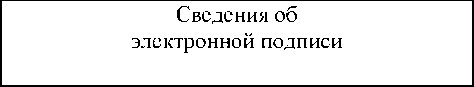 Должность и ФИО сотрудника, принявшего решениеПРИЛОЖЕНИЕ 3 к административному регламенту по предоставлению  муниципальной услуги «Выплата компенсации части родительской платы за присмотр и уход за детьми в муниципальных дошкольных образовательных организациях Карталинского муниципального района»В_________________________________________________________________(наименование уполномоченного органа, предоставляющего услугу)от___________________.Заявление о предоставлении муниципальной услуги Компенсация платы, взимаемой с родителей, за присмотр и уход за детьми__________________________________________________________________(фамилия, имя, отчество (при наличии) Заявителя)Дата рождения	СНИЛС	тел.:	адрес электронной почты:	Адрес регистрации/Адрес временной регистрации _______________________Адрес регистрации/Адрес временной регистрации:_______________________Прошу предоставить компенсацию платы, взимаемой с родителей (законных представителей) за присмотр и уход за:__________________________________________________________________________________________________(фамилия, имя, отчество (при наличии)осваивающим(ей) образовательную программу дошкольного образования в_________________________________________________________________(наименование образовательной организации, реализующей программу дошкольного образования).Для получения компенсации сообщаю следующую информацию о ребенке (детях):□В отношении ребёнка установлено отцовство□ Заключение родителем брака□ Расторжение родителем брака□ Изменение ФИОСредства прошу направить: По какой причине у ребёнка и родителя разные фамилии:К заявлению прилагаю следующие документы:Об ответственности за достоверность представленных сведений предупрежден (на).Даю согласие на получение, обработку и передачу моих персональных данных в соответствии с Федеральными законами от 27.07.2006 года № 149-ФЗ «Об информации, информационных технологиях и о защите информации», от 27.07.2006 года                      № 152-ФЗ «О персональных данных».Дата                                                                                                                                                                       Подпись заявителяПРИЛОЖЕНИЕ 4к административному регламенту по предоставлению  муниципальной услуги «Выплата компенсации части родительской платы за присмотр и уход за детьми в муниципальных дошкольных образовательных организациях Карталинского муниципального района»_________________________________________________________________(наименование уполномоченного органа, предоставляющего услугу)Кому:	РЕШЕНИЕоб отказе в приёме документов, необходимых для предоставления услуги№	от	Рассмотрев Ваше заявление от	№	и прилагаемые к нему документы принято решение об отказе в приеме документов, необходимых для предоставления услуги по следующим основаниям:1) подача запроса о предоставлении услуги и документов, необходимых для предоставления услуги, в электронной форме с нарушением установленных требований;2) представленные заявителем документы содержат подчистки и исправления текста, не заверенные в порядке, установленном законодательством Российской Федерации;3) документы содержат повреждения, наличие которых не позволяет в полном объеме использовать информацию и сведения, содержащиеся в документах для предоставления услуги;4) некорректное заполнение обязательных полей в форме запроса, в том числе в интерактивной форме запроса на ЕПГУ (недостоверное, неполное, либо неправильное заполнение);5) представленные документы или сведения утратили силу на момент обращения за услугой;6) представление неполного комплекта документов, необходимых для предоставления услуги;7) заявление о предоставлении услуги подано в орган государственной власти, орган местного самоуправления или организацию, в полномочия которых не входит предоставление услуги.Дополнительная информация:	.Вы вправе повторно обратиться в уполномоченный орган с заявлением о предоставлении услуги после устранения указанных нарушений.Данный отказ может быть обжалован в досудебном порядке путем направления жалобы в уполномоченный орган, а также  в судебном порядке.Должность и ФИО сотрудника, принявшего решениеПРИЛОЖЕНИЕ 5к административному регламенту по предоставлению  муниципальной услуги «Выплата компенсации части родительской платы за присмотр и уход за детьми в муниципальных дошкольных образовательных организациях Карталинского муниципального района»Состав, последовательность и сроки выполнения административных процедур (действий) при предоставлении муниципальной  услугиОб утверждении административного регламента по предоставлению муниципальной услуги «Выплата компенсации части родительской платы за присмотр и уход за детьми в муниципальных дошкольных образовательных организациях Карталинского муниципального района»Наименование документа, удостоверяющего личностьДата выдачиСерия и номер документаКод подразделенияКем выданГражданствоНаименование документа, удостоверяющего личностьДата выдачиСерия и номер документаКод подразделенияКем выданГражданствоФамилияДата рожденияИмяПолОтчествоСНИЛСРеквизиты актовой записи о рождении ребёнкаРеквизиты актовой записи о рождении ребёнкаРеквизиты актовой записи о рождении ребёнкаРеквизиты актовой записи о рождении ребёнкаНомер актовой записи о рождении ребёнкаДатаМесто государственнойрегистрацииРеквизиты документа, подтверждающего установление опеки (попечительства) над ребёнкомРеквизиты документа, подтверждающего установление опеки (попечительства) над ребёнкомНомерДатаОрган, выдавший документРеквизиты актовой записи об установлении отцовстваРеквизиты актовой записи об установлении отцовстваРеквизиты актовой записи об установлении отцовстваРеквизиты актовой записи об установлении отцовстваНомер актовой записиДатаМесто государственной регистрацииМесто государственной регистрацииРеквизиты актовой записи о заключении бракаРеквизиты актовой записи о заключении бракаРеквизиты актовой записи о заключении бракаРеквизиты актовой записи о заключении бракаНомер актовой записиДатаМесто государственной регистрацииМесто государственной регистрацииРеквизиты актовой записи о расторжении бракаРеквизиты актовой записи о расторжении бракаРеквизиты актовой записи о расторжении бракаРеквизиты актовой записи о расторжении бракаНомер актовой записиДатаМесто государственной регистрацииМесто государственной регистрацииРеквизиты актовой записи о перемени имени □ У родителя □ У ребенкаРеквизиты актовой записи о перемени имени □ У родителя □ У ребенкаРеквизиты актовой записи о перемени имени □ У родителя □ У ребенкаРеквизиты актовой записи о перемени имени □ У родителя □ У ребенкаНомер актовой записиДатаМесто государственной регистрацииМесто государственной регистрацииРеквизитыПочтаАдрес получателяПочтаПочтаНомер почтового отделения (индекс)БанкБИК или наименование банкаБанкКорреспондентский счет Номер счета заявителя№ п/пНаименование документов1Основание для начала административной процедурыСодержание административных действийСроквыполненияадминистративныхдействийДолжностное лицо, ответственное за выполнениеадминистративногодействияМесто выполнения административного действия/ используемая информационная системаКритериипринятиярешенияРезультат административного действия, способ фиксацииРезультат административного действия, способ фиксации123456771. Проверка документов и регистрация заявления1. Проверка документов и регистрация заявления1. Проверка документов и регистрация заявления1. Проверка документов и регистрация заявления1. Проверка документов и регистрация заявления1. Проверка документов и регистрация заявления1. Проверка документов и регистрация заявления1. Проверка документов и регистрация заявленияПоступление заявления и документов для предоставления муниципальной услуги в Управление образования КМРПрием и проверка комплектности документов наналичие/отсутствие оснований для отказа в приеме документов, предусмотренных пунктом 25 настоящего административного регламентаДо 1 рабочегодняОтветственное лицоУправление образования Карталинского муниципального районаУправление образования  Карталинского муниципального района / ГИСРегистрация заявления и документов в соответствующей ГИС (присвоен номер и датирование)В случае выявления оснований для отказа в приеме документов, направление заявителю в электронной форме в личный кабинет на ЕПГУ уведомления о недостаточности представленных документов, с указанием на соответствующий документ, предусмотренный пунктом 21 настоящего административного регламента либо о выявленных нарушениях. Данные недостатки могут быть исправлены заявителем в течение 1 рабочего дня со дня поступления соответствующего уведомления заявителюВ случае непредставления в течение указанного срока необходимых документов (сведений из документов), не исправления выявленных нарушений, формирование и направление заявителю в электронной форме в личный кабинет на ЕПГУ уведомления об отказе в приеме документов, необходимых для предоставления муниципальной услуги, с указанием причин отказаВ случае отсутствия оснований для отказа в приеме документов, предусмотренных пунктом 26 настоящего административного регламента, регистрация заявления в электронной базе данных по учету документовПроверка заявления и документов представленных для получения муниципальной услугиНаправленноезаявителюуведомление о приеме и регистрации заявления к рассмотрению либо отказ в приеме заявления к рассмотрению с указанием причинНаправление заявителю электронного сообщения о приеме заявления к рассмотрению либо отказа в приеме заявления к рассмотрению с обоснованием отказаНаличие/отсутствие оснований для отказа в предоставлении Услуги, предусмотренных пунктом 25 настоящего административного регламентаНаличие/отсутствие оснований для отказа в предоставлении Услуги, предусмотренных пунктом 25 настоящего административного регламентаНаправленноезаявителюуведомление о приеме и регистрации заявления к рассмотрению либо отказ в приеме заявления к рассмотрению с указанием причин2. Получение сведений посредством СМЭВ2. Получение сведений посредством СМЭВ2. Получение сведений посредством СМЭВ2. Получение сведений посредством СМЭВ2. Получение сведений посредством СМЭВ2. Получение сведений посредством СМЭВ2. Получение сведений посредством СМЭВ2. Получение сведений посредством СМЭВПакетзарегистрированных документов, поступивших должностному лицу,ответственному запредоставлениемуниципальнойуслугиАвтоматическое формирование запросов и направление межведомственных запросов в органы и организации, указанные в пункте 14 настоящего административного регламентаДо 5 рабочих днейОтветственное лицо Управления образования  Карталинского муниципального районаУправление образования  Карталинского муниципального района/ГИС/СМЭВНаличиедокументов,необходимыхдля предоставлениямуниципальнойуслуги,находящихся враспоряжениигосударственныхоргановНаличиедокументов,необходимыхдля предоставлениямуниципальнойуслуги,находящихся враспоряжениигосударственныхоргановНаправление межведомственного запроса в органы (организации), предоставляющие документы (сведения), предусмотренные пунктом 23 настоящего административного регламента, в том числе с использованиемСМЭВПолучение ответов на межведомственные запросы, формирование полного комплекта документовПолучениедокументов(сведений),необходимых  дляпредоставлениямуниципальнойуслуги3. Рассмотрение документов и сведений3. Рассмотрение документов и сведений3. Рассмотрение документов и сведений3. Рассмотрение документов и сведений3. Рассмотрение документов и сведений3. Рассмотрение документов и сведений3. Рассмотрение документов и сведений3. Рассмотрение документов и сведенийПакетзарегистрированных документов, поступивших должностному лицу,ответственному запредоставлениемуниципальнойуслугиПроведение соответствия документов и сведений требованиям нормативных правовых актов предоставления муниципальной  услугиДо 1 рабочего дняОтветственное лицо  Управления образования  Карталинского муниципального районаУправление образования  Карталинского муниципального района /ГИСНаличие/отсутствие оснований дляпредоставления муниципальной  услугиПроект результатапредоставлениямуниципальнойуслугиПроект результатапредоставлениямуниципальнойуслуги4. Принятие решения4. Принятие решения4. Принятие решения4. Принятие решения4. Принятие решения4. Принятие решения4. Принятие решения4. Принятие решенияПроект результатапредоставлениямуниципальнойуслуги по формесогласноприложениям 1, 2 к настоящемуадминистративному регламентуПринятие решения о предоставления  муниципальной услуги или об отказе в предоставлении услуги.Формирование решения о предоставлении муниципальной услуги или об отказе в предоставлении муниципальной услугиДо 1 часаОтветственное лицо  Управления образования КМРУправление образования КМР/ГИСРезультат предоставления муниципальной услуги по форме, приведеннойв приложении 1, 2к настоящему административномурегламенту,подписанныйусиленнойквалифицированной подписьюруководителемУправление образования  Карталинского муниципального района или иногоуполномоченного им лица.Решение об отказе впредоставлениимуниципальнойуслуги, приведенноев приложении 4 кнастоящему административномурегламенту,подписанныйусиленнойквалифицированной подписьюруководителемУправление образованияКарталинского муниципального районРезультат предоставления муниципальной услуги по форме, приведеннойв приложении 1, 2к настоящему административномурегламенту,подписанныйусиленнойквалифицированной подписьюруководителемУправление образования  Карталинского муниципального района или иногоуполномоченного им лица.Решение об отказе впредоставлениимуниципальнойуслуги, приведенноев приложении 4 кнастоящему административномурегламенту,подписанныйусиленнойквалифицированной подписьюруководителемУправление образованияКарталинского муниципального район5. Выдача результата5. Выдача результата5. Выдача результата5. Выдача результата5. Выдача результата5. Выдача результата5. Выдача результата5. Выдача результатаФормирование ирегистрациярезультатамуниципальнойуслуги, указанногов пункте 16 настоящегоадминистративногорегламента, в формеэлектронного документа в ГИСРегистрация результата предоставления муниципальной услугиПосле окончанияпроцедуры принятиярешенияОтветственное лицо  Управления образования КМРУправление образования КМР/ГИСВнесение сведений о конечном результатепредоставлениямуниципальнойуслугиВнесение сведений о конечном результатепредоставлениямуниципальнойуслугиНаправление в Территориальный  отдел  ОГАУ «МФЦ в Челябинской области» в Карталинском районерезультата муниципальной услуги, указанного в пункте 16 настоящего административного регламента, в форме электронного документа, подписанного усиленной квалифицированной электронной подписью уполномоченного должностного лица  Управления образования  Карталинского муниципального районаВ сроки,установленныесоглашение повзаимодействии между  Управление образования  Карталинского муниципального района  и  Территориальным  отделом  ОГАУ «МФЦ Челябинской области» в Карталинском районеМФЦДолжностное лицоУправления образования КМР ,ответственное запредоставлениемуниципальнойуслугиУправление образования  Карталинского муниципального района /ГИС/ в Территориальный  отдел  ОГАУ «МФЦ Челябинской области» в Карталинском районеУказание заявителем в Заявлении способа выдачи результата муниципальной  услуги  а также подача Запроса через  в Территориальный  отдел  ОГАУ «МФЦ Челябинской области» в Карталинском районеВыдача результата муниципальной услуги заявителю в форме бумажного документа, подтверждающего содержание электронного документа, заверенного печатью  в Территориального  отдела  ОГАУ «МФЦ Челябинской области» в Карталинском районеВнесение сведений в ГИС о выдачерезультатамуниципальнойуслугиВыдача результата муниципальной услуги заявителю в форме бумажного документа, подтверждающего содержание электронного документа, заверенного печатью  в Территориального  отдела  ОГАУ «МФЦ Челябинской области» в Карталинском районеВнесение сведений в ГИС о выдачерезультатамуниципальнойуслугиНаправление заявителю результата предоставления  муниципальной услуги в личный кабинет на ЕПГУВ деньрегистрациирезультатапредоставлениямуниципальной услугиДолжностное лицоУправления образования  Карталинского муниципального районаответственное запредоставлениемуниципальнойуслугиГИСРезультат муниципальной услуги, направленный заявителю в личный кабинет на ЕПГУВнесение сведений в ГИС о выдаче результата муниципальной  услугиРезультат муниципальной услуги, направленный заявителю в личный кабинет на ЕПГУВнесение сведений в ГИС о выдаче результата муниципальной  услуги6. Выдача результата6. Выдача результата6. Выдача результата6. Выдача результата6. Выдача результата6. Выдача результата6. Выдача результата6. Выдача результатаФормирование ирегистрациярезультатамуниципальнойуслуги, указанногов пункте 16 настоящегоадминистративного регламента, вформе электронного документа в ГИСВнесение сведений о результате предоставления муниципальной услуги, указанном в пункте 16 настоящего административного регламента, в реестр решений1 рабочийденьДолжностное лицоУправление образования  Карталинского муниципального района,ответственное запредоставлениемуниципальнойуслугиГИСРезультат муниципальной услуги, выданный заявителю, фиксируется в ГИС, личном кабинете ЕПГУРезультат муниципальной услуги, выданный заявителю, фиксируется в ГИС, личном кабинете ЕПГУ